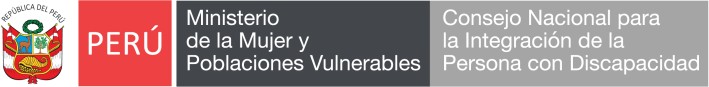 “Año de la unión, la paz y el desarrollo “COMUNICADOPROCEDIMIENTO CAS N° 042-2023-CONADISCONVOCATORIA PARA LA CONTRATACIÓN ADMINISTRATIVA DE SERVICIOS DE DOS (02) AUDITORES/AS CONTADORES/AS PARA EL ÓRGANO DE CONTROL INSTITUCIONALSe comunica al público en general e interesados en el Proceso CAS N° 042-2023-CONADIS, CONVOCATORIA PARA LA CONTRATACIÓN ADMINISTRATIVA DE SERVICIOS DE DOS (02) AUDITORES/AS CONTADORES/AS PARA EL ÓRGANO DE CONTROL INSTITUCIONAL que, por error material, se consignó un erróneamente la puntuación de la evaluación curricular. Por tal motivo se procede a la modificación, ello en concordancia con las bases del proceso en mención. Quedando los resultados de evaluación curricular según el siguiente detalle:Lima, 04 de septiembre de 2023.UNIDAD DE RECURSOS HUMANOSwww.conadisperu.gob.peAv. Arequipa Nº 375 Santa Beatriz – Lima Teléfono: (511) 6305170Linea Gratuita 0800-00151NºPOSTULANTE CALIFICACIÓNRESULTADONºPOSTULANTE CALIFICACIÓN(APTO / NO APTO* NO ADMITIDO**)1GUEVARA BUSTAMANTE DALMIR JOSE35APTO/A2SILVA SAIRE AHIME37APTO/A3COLCHADO ANAYA MAGALLY VERONICA-NO APTO/A4FLOREZ CONDORI OSCAR EDUARDO-NO ADMITIDO/A5PIMENTEL MANCILLA LOURDES-NO APTO/A6SALDAÑA ANGULO ROSENDA MILAGROS-NO APTO/A7VILCHEZ FLORES FANNY LUISA-NO ADMITIDO/A